Christelijke basisschool Het Kompas 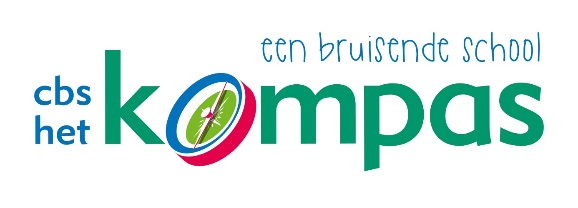 Jol 38 8446 EZ Heerenveen Tel. (0513) 627022 Directeur: Ineke van der Werf Email: directeur.hetkompas@cbo-meilan.nl Aanvraag bijzonder schoolverlof Ondergetekende vraagt verlof aan voor Naam leerling: ………………………………………………………… groep ……………. Naam leerling: ………………………………………………………… groep ……………. Naam leerling: ………………………………………………………… groep ……………. Data verlof: ………………………………………………………………………………. De reden voor dit bijzonder schoolverlof is: (graag aanvinken of invullen) O 	Vakantieverlof buiten de schoolvakantie, omdat ouders niet vrij kunnen nemen in de reguliere schoolvakantie, op grond van de specifieke aard van het beroep. - min. 4 weken tevoren aanvragen  	- max. 10 dagen - niet in de 1e twee weken van het schooljaar of in geplande toets weken op school) - max. 1 keer per jaar, - bijlage verklaring werkgever toevoegen O	Verhuizing (max. 1 dag) Bijwonen huwelijk (1 dag, max. 2 dagen indien ver gereisd moet worden, max. 5 dagen in geval van Huwelijk in het buitenland) O	Ernstige of levensbedreigende ziekte O	Overlijden van bloed- of aanverwant O	25, 40 of 50-jarig ambtsjubileum van grootouders, ouder(s)/ verzorgers  	- brief ouders bijvoegen - max. 1 dag O	12½, 25, 40, 50 en 60-jarig huwelijksjubileum van grootouders, ouder(s)/verzorgers - brief ouders bijvoegen - max. 1 dag O	Verplichting vanuit godsdienst- en levensovertuiging - min. 2 dagen tevoren aanvragen - 1 dag per verplichting O	Anders, namelijk ……………………………………………………………………………………………… Naam ouder/verzorger: …………………………………………………………………………………………………. E-mail: …………………………………………………………………………………………………………………………… Datum aanvraag bijzonder verlof: ………………………………………………………………………………… Handtekening: ……………………………………………………………………………………………………………… Dit formulier graag inleveren bij de directeur van de school. U krijgt zo snel mogelijk bericht of het verlof wordt toegekend.